Szilikon tömítés SI 100Csomagolási egység: 1 darabVálaszték: K
Termékszám: 0175.0238Gyártó: MAICO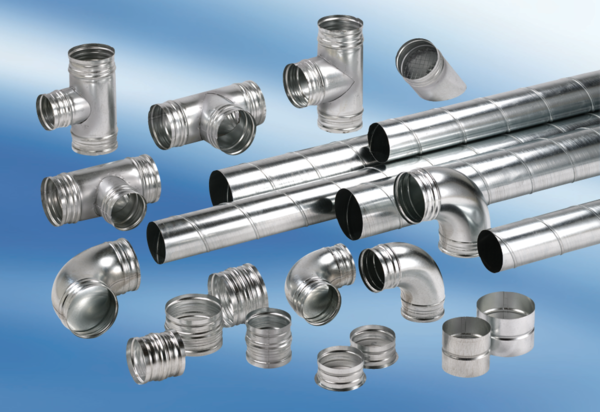 